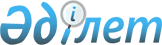 О внесении изменения в решение районного маслихата от 27 ноября 2013 года № 155-V "Об утверждений перечня категорий получателей и предельных размеров социальной помощи"
					
			Утративший силу
			
			
		
					Решение Индерского районного маслихата Атырауской области от 15 февраля 2016 года № 351-V. Зарегистрировано Департаментом юстиции Атырауской области 3 марта 2016 года № 3469. Утратило силу решением Индерского районного маслихата Атырауской области от 27 сентября 2022 года № 136-VІI
      Сноска. Утратило силу решением Индерского районного маслихата Атырауской области от 27.09.2022 № 136-VІI (вводится в действие по истечении десяти календарных дней после дня его первого официального опубликования).
      В соответствии со статьей 21 Закона Республики Казахстан от 24 марта 1998 года "О нормативных правовых актах", с пунктом 2-3 статьи 6 Закона Республики Казахстан от 23 января 2001 года "О местном государственном управлении и самоуправлении в Республике Казахстан", c постановлением Правительства Республики Казахстан от 21 мая 2013 года "Об утверждении Типовых правил оказания социальной помощи, установления размеров и определения перечня отдельных категорий нуждающихся граждан" и рассмотрев постановление районного акимата, районный маслихат РЕШИЛ:
      1. Внести в приложение 1, утвержденное решением районного маслихата от 27 ноября 2013 года № 155-V "Об утверждений перечня категорий получателей и предельных размеров социальной помощи" (зарегистрировано в реестре государственной регистрации нормативных правовых актов за № 2799, опубликовано 12 декабря 2013 года в газете "Дендер") следующее изменение:
      в пункте 1 цифру и слово "10 (десять)" заменить цифрой и словом "100 (сто)".
      2. Контроль за исполнением настоящего решения возложить на постоянную комиссию районного маслихата по вопросам социальной политики, образования, культуры, здравоохранения, по делам молодежи, правоохранения, депутатской этики (А. Доспаева).
      3. Настоящее решение вступает в силу со дня государственной регистрации в органах юстиции, вводится в действие по истечении десяти календарных дней после дня его первого офицального опубликования.
					© 2012. РГП на ПХВ «Институт законодательства и правовой информации Республики Казахстан» Министерства юстиции Республики Казахстан
				
      Председатель внеочередной ХХХVІ

      сессии районного маслихата, 

      секретарь маслихата

Б. Сапаров
